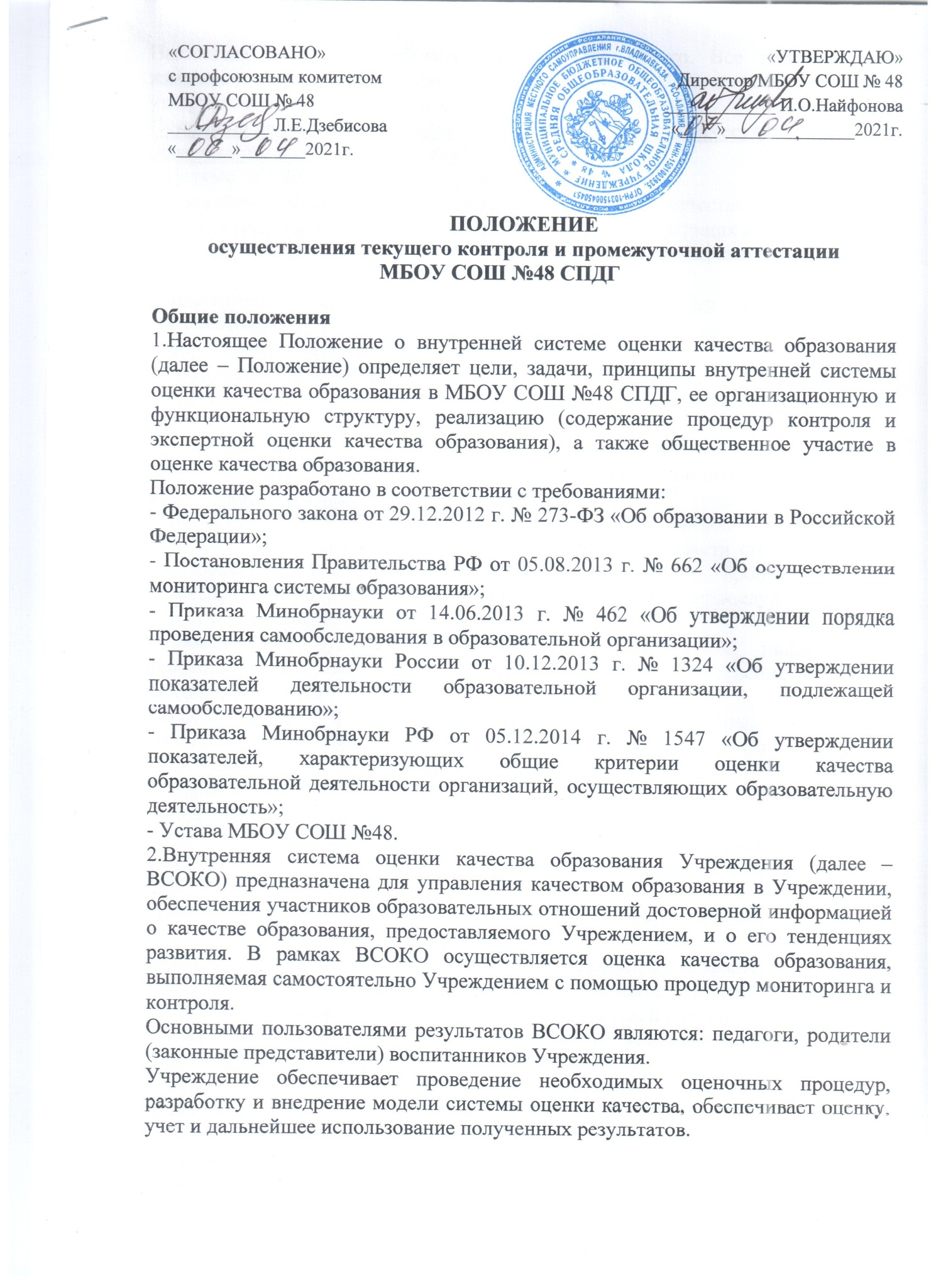 Настоящее положение действует до принятия нового. Все дополнения и изменения к нему рассматриваются и принимаются Педагогическим советом, утверждаются приказом руководителя УчрежденияОсновные цели, задачи, принципы внутренней оценки качестваобразования в МБОУ СОШ №481.Целями ВСОКО Учреждения являются:- получение объективной информации о состоянии качества образования в Учреждении,  тенденциях его изменения и причинах, влияющих на его уровень;- формирование информационной основы принятия управленческих решений.2.Основными задачами ВСОКО Учреждения являются:- обеспечение надежности и технологичности процедур оценки качества образования;- определение качества образовательных программ с учетом ФГОС ДО и запросов основных потребителей образовательных услуг;- определение соответствия фактических образовательных условий Учреждения к условиям    реализации образовательной программы ;- определение степени соответствия результатов освоения образовательных программ федеральному государственному образовательному стандарту дошкольного образования;- оценка состояния и эффективности деятельности Учреждения;- повышение квалификации педагогов Учреждения в области оценки качества образования, анализа и использования результатов оценочных процедур;- обеспечение открытости и доступности проводимых процедур по оценке качества образования;- обеспечение руководителя Учреждения аналитической информацией, необходимой для принятия управленческих решений и определения тенденций развития Учреждения.3.В основу ВСОКО Учреждения положены следующие принципы:- объективности, достоверности, полноты и системности информации о качестве образования;- реалистичности требований, норм и показателей качества образования, их социальной и личностной значимости;- открытости, прозрачности процедур оценки качества образования;- сопоставимости системы показателей с региональными и федеральными аналогами;- доступности информации о состоянии и качестве образования для различных групп потребителей;- инструментальности и технологичности используемых показателей (с учетом существующих возможностей сбора данных, методик измерений, анализа и интерпретации данных, подготовленности потребителей к их восприятию);- взаимного дополнения оценочных процедур, установление между ними взаимосвязей и взаимозависимостей;- рефлексивности, реализуемый через включение педагогов в критериальный самоанализ и самооценку своей деятельности с опорой на объективные критерии и показатели; повышения потенциала внутренней оценки, самооценки, самоанализа каждого педагога;- минимизации и сопоставимости системы показателей, единства подходов в вопросах реализации основных направлений оценивания (содержания, технологий, используемого инструментария) с муниципальными, региональными аналогами;- соблюдения морально-этических норм при проведении процедур оценки качества образования в Учреждении.Организация и технология внутренней оценки качества образованияПредметом ВСОКО в Учреждении является деятельность, основанная на систематическом анализе:- качества содержания и организации образовательной деятельности;- качества условий, обеспечивающих образовательную деятельность;- качества результатов образовательной деятельности.Процесс ВСОКО состоит из следующих этапов:Нормативно-установочный этап:- изучение нормативных правовых документов, регламентирующих ВСОКО;- подготовка приказа о проведении ВСОКО в Учреждении;- определение направлений, основных показателей, критериев, инструментария ВСОКО;определение        организационной        структуры,        ответственных        лиц,        которые        будут осуществлять оценку качества образования.Информационно-диагностический этап:- сбор информации с помощью подобранных методик.  Аналитический этап:- анализ полученных результатов;сопоставление        результатов   с        нормативными        показателями,        установление причин отклонения, оценка рисков.Итогово-прогностический этап:- предъявление        полученных результатов        на уровень педагогического коллектива, родительской общественности;- разработка дальнейшей стратегии работы ОУ.Источниками данных для оценки качества образования являются:-контроль;-мониторинг;-самообследование,-экспертные оценивания;-анкетирование;-социологический опрос;-статистическая отчетность и другие диагностические материалы.3.Периодичность        проведения,        направления        (объект),        методы,   исполнители, ответственные ВСОКО в Учреждении определяются годовой циклограммой ВСОКО.4.Показатели и критерии оценки по всем направлениям внутренней оценки качества образования,  технология   проведения        оценки       качества образования        определяются «Программой внутренней системы оценки качества образования Учреждения».5.Фиксация результатов контроля производится в картах анализа оценки качества и представлены в Приложениях к «Программе внутренней системы оценки качества образования Учреждения».6.Аналитический отчет по итогам проведения внутренней оценки качества образования оформляется в схемах, графиках, таблицах, диаграммах, отражается в справочно- аналитических материалах, содержащих констатирующую часть, выводы и конкретные, реально выполнимые рекомендации.7.Результаты оценки качества образования рассматриваются на итоговом Педагогическом совете, Совете Учреждения в конце учебного года.8.Локальные акты, на основании которых в течение учебного года функционирует система внутренней оценки качества образования, утверждаются приказом руководителя.4.Организационная структура и функциональная характеристика внутренней оценки качества образования в УчрежденииОрганизационная структура Учреждения, занимающаяся оценкой качества образования и интерпретацией полученных результатов, включает в себя: администрацию Учреждения, педагогический совет, группу мониторинга Учреждения, временные структуры (рабочие группы педагогов, комиссии и др.).Администрация Учреждения:- формирует блок локальных актов, регулирующих функционирование ВСОКО Учреждения и приложений к ним, утверждает их приказом руководителя Учреждения и контролирует их исполнение;- разрабатывает мероприятия и готовит предложения, направленные на совершенствование системы ВСОКО Учреждения, участвует в этих мероприятиях;- обеспечивает на основе образовательной программы проведение в ДОУ контрольно- оценочных процедур, мониторинговых, социологических и статистических исследований по вопросам качества образования;- организует систему мониторинга качества образования в Учреждении, осуществляет сбор, обработку, хранение и представление информации о состоянии и динамике развития;- анализирует результаты оценки качества образования на уровне Учреждения;- организует изучение информационных запросов основных пользователей ВСОКО;- обеспечивает условия для подготовки педагогов и общественных экспертов к осуществлению контрольно-оценочных процедур;- обеспечивает предоставление информации о качестве образования на различные уровни оценки качества образования;- формирует информационно-аналитические материалы по результатам оценки качества образования (анализ работы за учебный год, самообследование деятельности Учреждения);- принимает управленческие решения по развитию качества образования на основе анализа результатов, полученных в процессе реализации ВСОКО.Группа мониторинга:- разрабатывает методики оценки качества образования; участвует в разработке системы показателей, характеризующих состояние и динамику развития Учреждения;участвует        в        разработке        критериев        оценки        результативности        профессиональной деятельности педагогов Учреждения;- содействует проведению подготовки работников Учреждения и общественных экспертов по осуществлению контрольно-оценочных процедур;- проводит экспертизу организации, содержания и результатов мониторинга уровня развития обучающихся и формируют предложения по их совершенствованию;- готовит предложения для администрации по выработке управленческих решений по результатам оценки качества образования на уровне Учреждения.Педагогический совет Учреждения:- принимает участие в формировании информационных запросов основных пользователей  ВСОКО Учреждения;- принимает участие в обсуждении системы показателей, характеризующих состояние и динамику развития системы образования;- принимает участие в экспертизе качества образовательных результатов, условий организации образовательного процесса в Учреждении;- участие в оценке качества и результативности труда работников Учреждении;- содействует организации работы по повышению квалификации педагогических работников, развитию их творческих инициатив;- принимает участие в обсуждении системы показателей, характеризующих состояние и динамику развития системы образования в Учреждении;- заслушивает информацию и отчеты педагогических работников, доклады представителей организаций и учреждений, взаимодействующих с Учреждением по вопросам образования и воспитания обучающихся, в том числе сообщения о проверке соблюдения санитарно-гигиенического режима в Учреждении, об охране труда, здоровья и жизни обучающихся и другие вопросы образовательной деятельности Учреждения.Реализация и содержание внутренней оценки качества образованияРеализация ВСОКО в Учреждении осуществляется посредством:-контроля;-мониторинга.В Учреждении осуществляются следующие виды контроля:-плановый,-внеплановый (оперативный),-административный.Плановый контроль осуществляется в соответствии с планом работы Учреждения, который обеспечивает периодичность и исключает нерациональное дублирование в его организации.Виды планового контроля:- Тематический контроль – изучение и анализ деятельности Учреждения по одному направлению             деятельности.- Текущий контроль – изучение результатов образовательной деятельности, выявление отрицательных и положительных тенденций, отбор наиболее рациональных методов работы.- Комплексный контроль – изучение и анализ по всем направлениям деятельности в одной из возрастных групп Учреждения.Требования к проведению тематического контроля:- до начала проведения тематического контроля руководитель Учреждения за 10 рабочих дней издаёт приказ о сроках, теме предстоящего контроля, назначении комиссии, утверждении плана-задания, установлении сроков представления итоговых материалов. План-задание определяет специфические особенности (вопросы) контроля и должен обеспечить получение достоверной информации, сравнимость результатов контроля и обоснованность выводов в итоговом материале. - продолжительность тематического контроля не должна превышать 5 дней (в 1 группе);-проверяющие имеют право запрашивать необходимую информацию, изучать документацию, относящуюся к предмету контроля;- результаты контроля оформляются в виде аналитической справки с отражением в ней фактов, выводов и предложений;- информация о результатах контроля доводится до работников Учреждения в течение 7 дней с момента его завершения;- работники после ознакомления с результатами контроля должны поставить подпись под итоговым материалом контроля, удостоверяющую, что они поставлены в известность о результатах контроля. При этом они вправе сделать запись в итоговом материале о несогласии с результатами контроля в целом или по отдельным фактам и выводам. Если нет возможности получить подпись проверяемого, запись об этом делает председатель комиссии, осуществляющий проверку, или руководитель Учреждения;- руководитель Учреждения по результатам тематического контроля в течение 7 дней издает приказ.Требования к текущему контролю:- направления и периодичность текущего контроля определяются годовым планом и результатами внутреннего контроля;- результаты текущего контроля оформляются в виде графиков, циклограмм, схем с краткими выводами и предложениями;-результаты текущего контроля доводятся до сведения сотрудников на методических совещаниях.Внеплановый (оперативный) контроль осуществляется для установления фактов и проверки сведений о нарушениях, указанных в обращениях физических или юридических лиц с жалобами на нарушения их прав и законных интересов, и урегулирования конфликтных ситуаций между участниками образовательного процесса.Административный контроль - контроль по выполнению нормативно-правовых и локальных актов ОУ, выявление нарушений законодательства РФ.Требования к административному контролю:- направление и периодичность регламентируется локальными актами Учреждения;- ответственность за проведение административного контроля несет руководитель;- результаты выносятся на административные планерки и собрание трудового коллектива.В Учреждении проводится мониторинг оценки качества образования, при этом используются следующие методы:- педагогическое исследование (наблюдение, изучение документов, продуктов детской деятельности и т.д.);- опросные (беседы, интервью, анкетирование, социологический опрос и т.д.);- диагностические (контрольные срезы, измерения, решения психолого-педагогических ситуаций, тесты и т.д.);- самообследование;- экспертные оценивания;- статистическая отчетность и другие диагностические материалы.Направления мониторинговых исследований:Качество содержания и организации образовательной деятельности:- качество ООП ДО, соответствие требованиям ФГОС ДО,- качество дополнительных общеразвивающих программ,- качество образовательного процесса (организованного взрослым и самостоятельной детской деятельности);- качество взаимодействия всех участников образовательных отношений.Качество условий, обеспечивающих образовательную деятельность:- качество финансовых условий,- качество материально-технических условий,- качество психолого-педагогических условий,- качество кадровых условий,- качество развивающей предметно-пространственной среды.Качество результатов образовательной деятельности:- качество (динамика) освоения детьми содержания ООП ДО, дополнительных общеразвивающих программ,- достижения обучающихся,- здоровье обучающихся (динамика),- удовлетворенность родителей (законных представителей) обучающихся качеством образовательных результатов.Основные результаты реализации внутренней системы оценки качества образования:- формирование единой системы диагностики и контроля состояния образования, обеспечивающей определение факторов и своевременное выявление изменений, влияющих на качество образования в Учреждении;- получение объективной информации о функционировании и развитии системы образования в Учреждении, тенденциях его изменения и причинах, влияющих на его уровень;- предоставления всем участникам образовательных отношений и общественности достоверной информации о качестве образования;- принятие обоснованных и своевременных управленческих решений по совершенствованию образования и повышение уровня информированности потребителей образовательных услуг при принятии таких решений;- прогнозирование развития образовательной системы в Учреждении.Подведение итогов и оформление результатов внутренней оценки качества образования       Формой отчета является аналитическая справка, которая предоставляется не позднее 7 дней с момента завершения ВСОКО.       По итогам ВСОКО проводятся заседания педагогического совета Учреждения, административные и педагогические совещания.       По окончании учебного года, на основании аналитической справки по итогам ВСОКО, определяются: качество условий образования в Учреждении, сопоставление с нормативными показателями, проблемы, пути их решения и приоритетные задачи Учреждения для реализации ООП ДО в новом учебном году.       Аналитические данные являются документальной основой для составления ежегодного отчета о результатах самообследования Учреждения, для разработки и корректировки программы развития Учреждения, основной образовательной программы дошкольного образования, дополнительных общеразвивающих программ Учреждения, годового плана Учреждения.